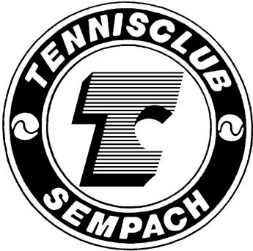 AnmeldungAktivmitglied/-erab Saison: 2022Der/die Unterzeichnete/n erklären, dem Tennisclub Sempach beizutreten (bitte Option ankreuzen):als Aktivmitglied - Einzelals Aktivmitglied - Paar (als Paar im gleichen Haushalt lebend, eine Rechnung)als Aktivmitglied – Jung (bis und mit dem Jahr, in welchem das 25. Altersjahr vollendet wird)Name:	__________________________________	Name:	__________________________________		(Ehepartner)	1Vorname:	__________________________________	Vorname:	__________________________________Geb.-Dat:	__________________________________	Geb.-Dat:	__________________________________E-Mail *):	__________________________________	E-Mail *):	__________________________________Handy *):	__________________________________	Handy *):	__________________________________Unterschrift:	__________________________________	Unterschrift:	__________________________________*) E-Mail-Adresse und Handy-Nr. für Benutzung des Online-Reservationssystems zwingend erforderlich!Strasse:	__________________________________	PLZ/Ort:	__________________________________Telefon:	__________________________________	Datum:	__________________________________Die Jahresbeiträge sind zurzeit wie folgt festgesetzt:	Aktivmitglied – Einzel	CHF	350.—	Aktivmitglied – Paar	CHF	600.—	Aktivmitglied – Jung	CHF	150.—Der Beitrag ist zu Beginn der Saison, unmittelbar nach Rechnungsstellung zahlbar.Anmeldung bitte retournieren an:Bruno Stocker, Spendacher 2, 6285 Hitzkirch, brunostocker@bluewin.chAnmeldung Aktivmitglieder